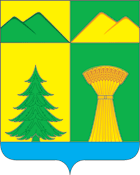 СОВЕТ МУНИЦИПАЛЬНОГО РАЙОНА«УЛЁТОВСКИЙ РАЙОН»ЗАБАЙКАЛЬСКОГО КРАЯРЕШЕНИЕ«22» декабря 2022 года							№ 18с.УлётыО внесение изменений в решение Совета муниципального района «Улётовский район» Забайкальского края от 30.03.2012 №342 «О бюджетном процессе в муниципальном районе «Улётовский район» Забайкальского краяРассмотрев и обсудив Протест и.о. прокурора Улётовского района младшего советника юстиции Паршиной Н.А. от 12.12.2022 № 07-22б-2022 на Положение бюджетном процессе в муниципальном районе « Улётовский район» Забайкальского края, утверждённого решением Совета муниципального района «Улётовский район» Забайкальского края от 30.03.2012 № 342, руководствуясь частью 1 пункта 2 статьи 264.5 Бюджетного кодекса РФ, Уставом муниципального района «Улётовский район» Забайкальского края, в целях приведения муниципального нормативного правового акта в соответствие с действующим законодательством Совет муниципального района «Улётовский район» Забайкальского края р е ш и л:1. Протест и.о. прокурора Улётовского района младшего советника юстиции Паршиной Н.А. от 12.12.2022 № 07-22б-2022 на Положение бюджетном процессе в муниципальном районе « Улётовский район» Забайкальского края, утверждённого решением Совета муниципального района «Улётовский район» Забайкальского края от 30.03.2012 № 342 удовлетворить.1. Внести в Положение «О бюджетном процессе в муниципальном районе «Улётовский район» Забайкальского края, утвержденное решением Совета муниципального района «Улётовский район» Забайкальского края от 30.03.2012 № 342 (далее по тексту - Положения) следующие изменение:1.1. Пункт 1 статьи 41 Положения принять в следующей редакции:«1. Одновременно с годовым отчетом об исполнении бюджета представляются пояснительная записка к нему, содержащая анализ исполнения бюджета и бюджетной отчетности, и сведения о выполнении государственного (муниципального) задания и (или) иных результатах использования бюджетных ассигнований, проект закона (решения) об исполнении бюджета, иная бюджетная отчетность об исполнении соответствующего бюджета и бюджетная отчетность об исполнении соответствующего консолидированного бюджета, иные документы, предусмотренные бюджетным законодательством Российской Федерации.».3. Направить настоящее решение прокурору Улётовского района.4. Настоящее решение официально опубликовать (обнародовать) на официальном сайте муниципального района «Улетовский район» в информационно-телекоммуникационной сети «Интернет» в разделе «Документы» - «Правовые акты Совета» - https://uletov.75.ru/Глава муниципального района «Улётовский район»						А.И.Синкевич